ПчеловодствоАнтимирова, О. А. Зимовка под мохом / О. А. Антимирова // Пчеловодство. - 2013. - № 8. - С. 32-38. Белозеров, А. А. О конструкции улья-лежака / А. А. Белозеров // Пчеловодство. - 2013. - № 8. - С. 43-45.Белозеров, А. А. Разведение пчел на индивидуальной пасеке / А. А. Белозеров // Пчеловодство. - 2013. - № 7. - С. 28-30. Берзинг, Э. Г. Компактное устройство для наващивания / Э. Г. Берзинг // Пчеловодство. - 2013. - № 6. - С. 46-47. Богомолов, К. В. Новая аппаратура для инструментального осеменения пчелиных маток / К. В. Богомолов // Пчеловодство. - 2013. - № 5. - С. 16-17. Вакулин, Н. П. Двухмодульный улей / Н. П. Вакулин // Пчеловодство. - 2013. - № 9. - С. 32-33. Предложена конструкция нового двухмодульного улья, позволяющая предотвратить роение пчел.Васильев, А. С. Утеплитель из упаковки для куриных яиц / А. С. Васильев // Пчеловодство. - 2013. - № 4. - С. 30. - 2 рис. Об изготовлении боковых и верхних утеплительных подушек из бугорчатой прокладки для куриных яиц.Виды белковых подкормок и хозяйственно полезные признаки пчелиных семей // 2013. - № 7. - С. 17-19. Приведено сравнение двух типов белковых подкормок (пыльцевой обножки и гомогената трутневого расплода) по влиянию на хозяйственно полезные признаки пчелиных семей в условиях Республики Башкортостан.Волков, Г. Г. Получаю падевый мед / Г. Г. Волков// Пчеловодство. - 2013. - № 6. - С. 40-41. Пчелы вырабатывают падевый мед из пади - сладкой густой жидкости, выделяемой некоторыми насекомыми (тлями, нимфами, червецами, афидами, ложнощитовками и др.), обитающими на лиственных и хвойных деревьях. Чем темнее падевый мед, тем он полезнее для человека. В частности, он богат антиоксидантами, обладающими противоопухолевым действием.Волынцевич, Е. Ф. Анализ практики и перспектив пчеловодства с самосменой матки / Е. Ф. Волынцевич // Пчеловодство. - 2013. - № 6. - С. 43-45. Галкина, Г. А. Содержание трутней при контролируемом спаривании / Г. А. Галкина, С. А. Кадора // Пчеловодство. - 2013. - № 4. - С. 14-15. Гончаренко, В. М. Спасем среднерусских пчел / В. М. Гончаренко // Пчеловодство. - 2013. - № 8. - С. 30-31. О разведении и содержании среднерусской пчелы.Грибков, А. А. Роение и мед / А. А. Грибков // Пчеловодство. - 2013. - № 6. - С. 38. Гудаев, Н. Н. Зимовка в Сибири / Н. Н. Гудаев [зимовка пчел] // Пчеловодство. - 2013. - № 8. - С. 38-39. Еськов, Е. К. Миграция и роение / Е. К. Еськов // Пчеловодство. - 2013. - № 6. - С. 18-20. Ефимов, В. Горизонтальная медогонка / В. Ефимов // Пчеловодство. - 2013. - № 9. - С. 37. Жаров, В. Г. Вентиляция - просто о сложном: [о вентиляции в улье] / В. Г. Жаров // Пчеловодство. - 2013. - № 8. - С. 39-42. Жаров, В. Г. Когда рой упорствует / В. Г. Жаров // Пчеловодство. - 2013. - № 6. - С. 36-37. Желобицкий, Л. Е. Устройство для ловли пчел / Л. Е. Желобицкий // Пчеловодство. - 2013. - № 5. - С. 45-46. - 2 рис. Игнатьева, Г. И. Профилактика инфекционных болезней пчел / Г. И. Игнатьева, А. Б. Сохликов, А. А. Чернышев // Пчеловодство. - 2013. - № 7. - С. 44-47. Казаков, В. П. Портативная медогонка / В. П. Казаков, А. П. Рыбкин // Пчеловодство. - 2013. - № 7. - С. 42-44. О компактной медогонке, удобной для транспортировки к месту откачки меда. Вместо металлических частей в ее конструкции используются элементы из облегченного синтетического материала. Стерильность и гигиена обеспечены за счет исключения попадания меда на вращающиеся узлы благодаря использованию пакетов, выполненных из эластичного, обладающего антисептическими свойствами материала.Карташов, А. Б. Получение элитной матки среднерусской породы / А. Б. Карташов // Пчеловодство. - 2013. - № 7. - С. 13-14. Кашковский, В. Г. Смена пчелиных маток в многосемейном кочевом улье / В. Г. Кашковский, Н. В. Киселев, В. Н. Киселев // Пчеловодство. - 2013. - № 7. - С. 16-17. Представлена работа по смене пчелиных маток в многосемейном улье на колесах.Клочко, Р. Т. Осенние ветеринарные мероприятия на пасеке / Р. Т. Клочко, С. Н. Луганский, А. В. Блинов // Пчеловодство. - 2013. - № 7. - С. 48-49. Козлов, В. Е. Распечатывание сотов / В. Е. Козлов // Пчеловодство. - 2013. - № 6. - С. 42. Устройство для распечатывания сотов.Козлов, В. Е. Номера на заслонках верхних летков / В. Е. Козлов // Пчеловодство. - 2013. - № 6. - С. 42. Кочетков, Б. Н. Конструкция весового устройства / Б. Н. Кочетков // Пчеловодство. - 2013. - № 4. - С. 37. Приведена конструкция механизма, передающего движение от верхней рамы на стрелку.Криволап, А. Ф. Наружная кормушка : [кормушка для пчел] / А. Ф. Криволап // Пчеловодство. - 2013. - № 7. - С. 41-42. Автор делится конструкциями сушилки и просеивателя для пыльцы.Криволап, А. Ф. Заготовка пыльцы - дело серьезное / А. Ф. Криволап // Пчеловодство. - 2013. - № 9. - С. 37-40. Крутоголов, В. Д. Тележки для перевозки ульев / В. Д. Крутоголов // Пчеловодство. - 2013. - № 9. - С. 33-34. Представлена конструкция тележки для перевозки ульев.Кузьмина, Э. В. Вода в жизни пчел / Э. В. Кузьмина // Пчеловодство. - 2013. - № 4. - С. 12-13. Об обеспечении пчелиных семей водой.Курманов, Р. Г. Ботаническое географическое происхождение меда на рынке Сибири / Р. Г. Курманов, А. Р. Ишбирдин // Пчеловодство. - 2013. - № 8. - с. 56-57. Приведены результаты пыльцевого анализа меда на сибирском рынке. Обнаружено, что чаще всего фальсифицируют ботаническое (13 из 22 случаев) и реже географическое (2 случая) происхождения меда.Крутоголов, В. Д. Изменение пасечной стаместки / В. Д. Крутоголов // Пчеловодство. - 2013. - № 7. - С. 39. Крутоголов, В. Д. Внутриульевая коническая роевня-накопитель / В. Д. Крутоголов // Пчеловодство. - 2013. - № 4. - С. 31--32,37. Курышев, В. П. Лепестковый удалитель пчел / В. П. Курышев, Р. В. Курышев // Пчеловодство. - 2013. - № 4. - С. 39-41. Приведена конструкция удалителя пчел, основанная на принципе падающего лепестка.Лаврехин, Ф. А. К вопросу о многоматочности у медоносных пчел / Ф. А. Лаврехин // Пчеловодство. - 2013. - № 8. - С. 50-52. Лапин, Б. Г. Создание семей-медовиков / Б. Г. Лапин // Пчеловодство. - 2013. - № 6. - С. 38-39. Лебедев, В. И. Основные правила содержания медоносных пчел: рекомендации начинающим пчеловодам / В. И. Лебедев, А. И. Касьянов // Пчеловодство. - 2013. - № 9. - С. 46-48. Маннапов, А. Г. Оценка технологий инструментального осеменения / А. Г. Маннапов, В. В. Ляхов, В. Д. Броварский // Пчеловодство. - 2013. - № 6. - С. 21-22. На пасеках кафедры пчеловодства РГАУ - МСХА им. К. А. Тимирязева (Москва) проведены опыты для сравнительной оценки различных способов инструментального осеменения пчелиных маток: европейской и американской, а также метода В. Д. Браварского.Манцуров, В. Содержание пчел в многокорпусных ульях / В. Манцуров // Пчеловодство. - 2013. - № 7. - С. 30-32. Матвеев, А. М. Прилетковые приспособления / А. М. Матвеев // Пчеловодство. - 2013. - № 7. - С. 39-41. Прилетковые приспособления не входят в перечень инвентаря и оборудования, необходимых для ухода за пчелами, не имеют своих стандартов и не регламентируются какими-либо техническими условиями. На своей пасеке А. М. Матвеев пользуется взаимозаменяемыми: приставной доской и заградителем от птиц.Морева, Л. Я. Влияние стимулирующих подкормок на весеннее развитие пчелиных семей в Краснодарском крае / Л. Я. Морева, М. А. Козуб // Пчеловодство. - 2013. - № 8. - С. 10-11. - 2 табл. Дана сравнительная характеристика влияния разнообразных стимулирующих подкормок на хозяйственно полезные признаки пчелиных семей и биохимические показатели медоносных пчел в весенний период в Краснодарском крае.Морева, Л. Я. Привлечение пчел на опыление / Л. Я. Морева, Р. К. Мегес, Д. В. Бескоровайный // Пчеловодство. - 2013. - № 4. - С. 18-19. Представлен опыт хозяйств Краснодарского края заполнения немедосборного периода путем посева эспарцета, кориандра и горчицы.Невский, И. С. О зимовке / И. С. Невский // Пчеловодство. - 2013. - № 8. - С. 31-32.Некрашевич, В. Ф. Центробежная скарификация перговых сотов / В. Ф. Некрашевич, Р. А. Мамонов, М. В. Коваленко // Пчеловодство. - 2013. - № 8. - С. 54-55. Описаны существующие способы скарификации перговых сотов. Проведен анализ крошимости гранул и затрат электроэнергии на их извлечение при разных способах скарификации.Николенко, А. Г. Еще раз о преимуществах среднерусской породы для товарного пчеловодства / А. Г. Николенко, В. О. Кугейко // Пчеловодство. - 2013. - № 4. - С. 10-12. В статье обсуждаются преимущества среднерусской породы для пролупрофессионального и профессионального пчеловода средней полосы России.Опыт молекулярно-генетической сертификации пасеки / А. Г. Николенко [и др.] // Пчеловодство. - 2013. - № 5. - С. 14-15. Приведен опыт молекулярно-генетической сертификации племенной пасеки и отбора лучших семей для дальнейшей племенной работы и получения высококачественных чистопородных среднерусских маток и пчелиных пакетов.Остромогильский, Л. Б. Зимовка в теплице / Л. Б. Остромогильский // Пчеловодство. - 2013. - № 9. - С. 29. Панков, Д. М. Комплексный подход к содержанию пчел / Д. М. Панков // Пчеловодство. - 2013. - № 6. - С. 12-13. Приводится информация о важности использования комплексного подхода в пчеловодстве. Это во многом определяет уровень продуктивности пасеки за счет реализации потенциала пчелиных семей и медоносов на конкретной территории.Подготовка к зимовке при экстремальных температурах / Р. Б. Козин [и др.] // Пчеловодство. - 2013. - № 9. - С. 20-21. Авторами проведены исследования по влиянию энтомофильных культур, в том числе козлятника восточного, на рост и развитие медоносных пчел. Осенние наблюдения 2012 г. позволили сделать вывод о высокой пригодности козлятника восточного для осенней подготовки пчелиных семей к зимовке по сравнению с традиционными осенними медоносами.Попов, В. А. Содержание пчел в облегченном десятирамочном улье / В. А. Попов // Пчеловодство. - 2013. - № 9. - С. 29-32. - 3 рис. Автор делится своим методом содержания пчел в десятирамочном улье.Рамазанов, В. И. Вывод маток / В. И. Рамазанов // Пчеловодство. - 2013. - № 4. - С. 27. Редичкин, М. Мой опыт содержания пчел : [о рамках для ульев] / М. Редичкин // Пчеловодство. - 2013. - № 9. - С. 41. Рязанцев, И. А. Снятие роев / И. А. Рязанцев // Пчеловодство. - 2013. - № 6. - С. 37-38. Савин, А. П. Мордовник шароголовый : [медоносное растение] / А. П. Савин, А. В. Рыженкова // Пчеловодство. - 2013. - № 9. - С. 18-19. Саттарова, А. А. Влияние отбора трутневого расплода на развитие пчелиных семей / А. А. Саттарова, М. Г. Гиниятуллин, Н. М. Ишмуратова // Пчеловодство. - 2013. - № 5. - С. 18-19. Изучено влияние удаления трутневого расплода на развитие и состояние пчелиных семей.Седой, И. М. Улей с термоизоляцией / И. М. Седой // Пчеловодство. - 2013. - № 8. - С. 42-43. 77-я линия карпатских пчел в ООО "Пчелосовхоз Кисловодский" / А. Г. Маннапов [и др.] // Пчеловодство. - 2013. - № 9. - С. 16-17. - 2 табл. В настоящее время в Российской Федерации и в странах ближнего зарубежья наметился большой спрос на пакеты и пчелиные матки карпатской породы. С учетом этого работа по разведению пчел 77-й линии пчел карпатской породы (Вучковский тип) начал активно развиваться во вновь созданном специализированном пчеловодческом хозяйстве ООО "Пчелоколхоз Кисловодский".Соколов, А. Б. Мини-пасека / А. Б. Соколов // Пчеловодство. - 2013. - № 4. - С. 37-39. Опыт содержания карпатских пчел.Соколов, А. Б. Потолочная кормушка / А. Б. Соколов // Пчеловодство. - 2013. - № 9. - С. 36-37. Предложена простая в изготовлении и удобная в эксплуатации конструкция потолочной кормушки.Ступак, В. Некоторые советы по содержанию пчел / В. Ступак // Пчеловодство. - 2013. - № 8. - С. 45-47. Сухов, В. Пакеты пчел по старой и новой технологии / В. Сухов // Пчеловодство. - 2013. - № 4. - С. 27-30. Таранов, Г. Ф. Вывод маток / Г. Ф. Таранов // Пчеловодство. - 2013. - № 4. - С. 42-45. Таранов, Г. Ф. Перевозка пчел / Г. Ф. Таранов // Пчеловодство. - 2013. - № 6. - С. 46-49. Таранов, Г. Ф. Породы пчел и породное районирование / Г. Ф. Таранов // Пчеловодство. - 2013. - № 9. - С. 40-43. Таранов, Г. Ф. Предупреждение роения / Г. Ф. Таранов // Пчеловодство. - 2013. - № 5. - С. 50-53. Титарев, В. М. Падевый мед - на рынок / В. М. Титарев // Пчеловодство. - 2013. - № 6. - С. 39-40. Предложена технология получения товарного падевого меда на приусадебной пасеке.Хомутов, А. Е. Подготовка пчелиных семей к перевозке / А. Е. Хомутов, В. А. Петров, Д. А. Хомутов // Пчеловодство. - 2013. - № 6. - С. 14-15. Хутов, Р. О. Зоотехнические мероприятия против варроатоза / Р. О. Хутов // Пчеловодство. - 2013. - № 9. - С. 23. В последние годы в Ставропольском крае стали широко использовать зоотехнические приемы борьбы с клещом варроа, которые не требуют больших затрат и не наносят вреда пчелам. Один из таких приемов основан на предпочтении самок клеща откладывать яйца в трутневый расплод.Цветков, М. Л. Новые возможности увеличения численности пчелиных семей / М. Л. Цветков, Д. М. Панков // Пчеловодство. - 2013. - № 9. - С. 10-11. В статье обсуждается использование новых способов формирования пчелиных семей на основе патентов 2222191, 2266641, 2462032 РФ на изобретения.Чекрыга, Г. П. Хранение пыльцевой обножки / Г. П. Чекрыга, В. С. Лёвин // Вестник Российской академии сельскохозяйственных наук. - 2013. - № 2. - С. 87-88. Исследовано влияние различных видов упаковки на влажность и микробиоту пыльцевой обножки медоносных пчел. Сделано заключение, что факт потери даже незначительного количества влаги пыльцевой обножки можно рассматривать как положительный, благоприятно влияющий на продление сроков хранения без ущерба для ее качества.Шарипов, А. Я. Переселение пчелиной семьи из дупла в рамочный улей / А. Я. Шарипов // Пчеловодство. - 2013. - № 8. - С. 1214. - 5 рис. Представлена методика переселения бортевой пчелиной семьи из дупла дерева в рамочный улей.Шевченко, В. Н. Рамка с Т-образным профилем / В. Н. Шевченко // Пчеловодство. - 2013. - № 5. - С. 46-47. - 3 рис. Полезная площадь сота рамки с Т-образным профилем больше, чем у стандартной дадановской рамки на 12,6%, у рутовской - на 16,1%, у полурамки - на 26,3%, при этом она легче в 3,3 раза. Расстояние перехода пчел с рамки на рамку по вертикали у рамок автора (16 мм) гораздо меньше, чем у стандартных (42 мм). Их можно делать из различных материалов. При установке рамок в улье не происходит давления пчел, так как они опираются на ребро, а не всею полостью. Можно изменять межсотовое расстояние, есть возможность автоматического распечатывания сотов.Составитель: Л. М. Бабанина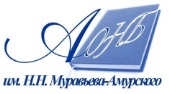 Государственное бюджетное учреждение культуры«Амурская областная научная библиотека имени Н.Н. Муравьева-Амурского